Publicado en Ciudad de México el 30/03/2022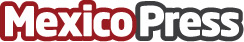 Orlegi Sports e Incode colaborarán para verificar identidad de aficionados de Atlas, Santos y TM Fútbol ClubForma parte de la siguiente etapa de la estrategia "Adiós al Anonimato", de Orlegi Sports. Pone énfasis en privacidad y protección de datos con rapidez, seguridad y confiabilidad. Incode es el líder mundial en verificación de identidad digitalDatos de contacto:Nota de prensa publicada en: https://www.mexicopress.com.mx/orlegi-sports-e-incode-colaboraran-para Categorías: Fútbol E-Commerce Ciberseguridad http://www.mexicopress.com.mx